Academic calendar 2023/24Academic calendar 2023/24Academic calendar 2023/24Academic calendar 2023/24Academic calendar 2023/24Academic calendar 2023/24Academic calendar 2023/24Academic calendar 2023/24Academic calendar 2023/24Academic calendar 2023/24Academic calendar 2023/24Academic calendar 2023/24Academic calendar 2023/24Academic calendar 2023/24Academic calendar 2023/24Academic calendar 2023/24Academic calendar 2023/24Academic calendar 2023/24Academic calendar 2023/24Academic calendar 2023/24Academic calendar 2023/24Academic calendar 2023/24Academic calendar 2023/24Academic calendar 2023/24Academic calendar 2023/24Academic calendar 2023/24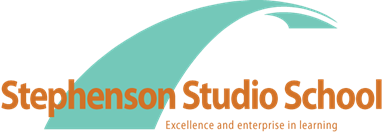 202320232023202320232023202320232023202320232023202320232023202320232023202320232023202320232023202320232023202320232024202420242024202420242024202420242024202420242024202420242024202420242024202420242024202420242024202420242024202420242024202420242024202420242024202420242024202420242024202420242024202420242024202420242024202420242024202420242024202420242024202420242024202420242024AugustAugustAugustAugustSeptemberSeptemberSeptemberSeptemberSeptemberOctoberOctoberOctoberOctoberOctoberOctoberNovemberNovemberNovemberNovemberNovemberNovemberDecemberDecemberDecemberDecemberDecemberDecemberDecemberDecemberJanuaryJanuaryJanuaryJanuaryJanuaryJanuaryJanuaryJanuaryFebruaryFebruaryFebruaryFebruaryFebruaryFebruaryFebruaryFebruaryMarchMarchMarchMarchMarchMarchMarchMarchAprilAprilAprilAprilAprilAprilAprilAprilMayMayMayMayMayMayMayMayJuneJuneJuneJuneJuneJuneJuneJuneJulyJulyJulyJulyJulyJulyJulyJulyAugustAugustAugustAugustAugustAugustAugustAugustAugust1Tu1FrY10 InductionY10 InductionY10 Induction11SuSu1WeWeY11 ParentsY11 ParentsY11 Parents11FrFrINSETINSETINSETINSET11MoMoNew Year's DayNew Year's DayNew Year's DayNew Year's Day11ThTh11FrFrMocksMocksMocksMocks11MoMoEaster MondayEaster Monday141411WeWe11SaSa11MoMoBB11ThTh2We2Sa22MoMoB2ThTh22SaSa22TuTu1122FrFr22SaSa22TuTu22ThTh22SuSu22TuTu22FrFr3Th3Su33TuTu33FrFr33SuSu33WeWe33SaSa33SuSu33WeWe33FrFr33MoMoBB33WeWe33SaSa4Fr4MoY11 First day backY11 First day back44WeWe44SaSa44MoMoBB44ThTh44SuSu44MoMoBB44ThTh44SaSa44TuTu44ThTh44SuSu5Sa5Tu55ThTh55SuSu55TuTu55FrFr55MoMoAA55TuTuMocksMocksMocksMocks55FrFr55SuSu55WeWe55FrFr55MoMo3232326Su6We66FrFr66MoMoBB66WeWe66SaSa66TuTu66WeWeMocksMocksMocksMocks66SaSa66MoMoEarly May Bank Hol.Early May Bank Hol.Early May Bank Hol.Early May Bank Hol.66ThTh66SaSa66TuTu7Mo7Th77SaSa77TuTu77ThTh77SuSu77WeWe77ThThMocksMocksMocksMocks77SuSu77TuTuAA77FrFr77SuSu77WeWe8Tu8Fr88SuSu88WeWe88FrFr88MoMoAA88ThTh88FrFrMocksMocksMocksMocks88MoMoAA88WeWe88SaSa88MoMoAA88ThTh9We9Sa99MoMoA99ThTh99SaSa99TuTu99FrFr99SaSa99TuTu99ThTh99SuSu99TuTu99FrFr10Th10Su1010TuTuDATADATADATA1010FrFr1010SuSu1010WeWe1010SaSa1010SuSu1010WeWe1010FrFr1010MoMoAA1010WeWe1010SaSa11Fr11MoA1111WeWe1111SaSa1111MoMoAA1111ThTh1111SuSu1111MoMoAA1111ThTh1111SaSa1111TuTu1111ThTh1111SuSu12Sa12Tu1212ThTh1212SuSu1212TuTu1212FrFr1212MoMoBB1212TuTu1212FrFr1212SuSu1212WeWe1212FrFr1212MoMo33333313Su13We1313FrFrINSETINSETINSET1313MoMoAA1313WeWe1313SaSa1313TuTu1313WeWe1313SaSa1313MoMoBB1313ThTh1313SaSa1313TuTu14Mo14Th1414SaSa1414TuTu1414ThTh1414SuSu1414WeWe1414ThTh1414SuSu1414TuTu1414FrFr1414SuSu1414WeWe15Tu15Fr1515SuSu1515WeWe1515FrFr1515MoMoBB1515ThTh1515FrFr1515MoMoBB1515WeWe1515SaSa1515MoMo29291515ThTh16We16Sa1616MoMo1616ThTh1616SaSa1616TuTu1616FrFr1616SaSa1616TuTu1616ThTh1616SuSu1616TuTu1616FrFr17Th17Su1717TuTu1717FrFr1717SuSu1717WeWeY11 ParentsY11 ParentsY11 ParentsY11 Parents1717SaSa1717SuSu1717WeWeY11 ParentsY11 ParentsY11 ParentsY11 Parents1717FrFr1717MoMoBB1717WeWe1717SaSa18Fr18MoB1818WeWe1818SaSa1818MoMoBB1818ThTh1818SuSu1818MoMoBB1818ThTh1818SaSa1818TuTu1818ThTh1818SuSu19Sa19Tu1919ThTh1919SuSu1919TuTuDATADATADATADATA1919FrFr1919MoMo1919TuTuDATADATADATADATA1919FrFr1919SuSu1919WeWe1919FrFr1919MoMo34343420Su20We2020FrFr2020MoMoBB2020WeWe2020SaSa2020TuTu2020WeWe2020SaSa2020MoMoAA2020ThTh2020SaSa2020TuTu21Mo21Th2121SaSa2121TuTuMocksMocksMocks2121ThTh2121SuSu2121WeWe2121ThTh2121SuSu2121TuTu2121FrFr2121SuSu2121WeWe22Tu22Fr2222SuSu2222WeWeMocksMocksMocks2222FrFr2222MoMoAA2222ThTh2222FrFrINSETINSETINSETINSET2222MoMoAA2222WeWe2222SaSa2222MoMo30302222ThThResults DayResults DayResults DayResults DayResults Day23We23Sa2323MoMoB2323ThThMocksMocksMocks2323SaSa2323TuTu2323FrFr2323SaSa2323TuTu2323ThTh2323SuSu2323TuTu2323FrFr24ThGCSE Results DayGCSE Results Day24Su2424TuTu2424FrFrMocksMocksMocks2424SuSu2424WeWeINSETINSETINSETINSET2424SaSa2424SuSu2424WeWe2424FrFr2424MoMoAA2424WeWe2424SaSa25Fr25MoA2525WeWe2525SaSa2525MoMoChristmas DayChristmas DayChristmas DayChristmas Day2525ThTh2525SuSu2525MoMo13132525ThTh2525SaSa2525TuTu2525ThTh2525SuSu26Sa26Tu2626ThTh2626SuSu2626TuTuBoxing DayBoxing DayBoxing DayBoxing Day2626FrFr2626MoMoAA2626TuTu2626FrFr2626SuSu2626WeWe2626FrFr2626MoMoAugust Bank HolidayAugust Bank HolidayAugust Bank HolidayAugust Bank HolidayAugust Bank Holiday27Su27We2727FrFr2727MoMoAA2727WeWeWeWe2727SaSa2727TuTuMocksMocksMocksMocks2727WeWe2727SaSa2727MoMoSpring Bank HolidaySpring Bank HolidaySpring Bank HolidaySpring Bank Holiday2727ThTh2727SaSa2727TuTu35353528MoAugust Bank HolidayAugust Bank Holiday28Th2828SaSa2828TuTuMocksMocksMocks2828ThTh2828SuSu2828WeWeMocksMocksMocksMocks2828ThTh2828SuSu2828TuTu22222828FrFr2828SuSu2828WeWe29TuINSETINSET29Fr2929SuSu2929WeWeMocksMocksMocks2929FrFr2929MoMoBB2929ThThMocksMocksMocksMocks2929FrFrGood FridayGood FridayGood FridayGood Friday2929MoMoBB2929WeWe2929SaSa2929MoMo31312929ThTh30WeINSETINSET30Sa3030MoMoA3030ThThMocksMocksMocks3030SaSa3030TuTu3030SaSa3030TuTu3030ThTh3030SuSu3030TuTu3030FrFr31ThY10 InductionY10 Induction3131TuTu3131SuSu3131WeWe3131SuSu3131FrFr3131WeWe3131SaSa